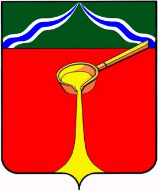 К а л у ж с к а я   о б л а с т ь  А д м и н и с т р а ц и я    м у н и ц и п а л ь н о г о    р а й о н а«Г о р о д   Л ю д и н о в о  и  Л ю д и н о в с к и й   р а й о н»П О С Т А Н О В Л Е Н И Еот «_14_»___01__2020 г.                                                                                       №_____19_____Об установлении денежных нормативовпитания детей муниципальных казенныхдошкольных образовательных организациймуниципального района «Город Людиновои Людиновский район»         В целях обеспечения  воспитанников   муниципальных казенных дошкольных образовательных организаций питанием, в соответствии с Федеральным законом от 06.10.2013 №131-ФЗ «Об общих принципах организации местного самоуправления в Российской Федерации» администрация муниципального района «Город Людиново и Людиновский район»           ПОСТАНОВЛЯЕТ:1.Установить в муниципальных казенных дошкольных образовательных организациях денежные нормативы питания детей в размере 100 руб.00 коп. на одного ребенка в день.          2.Постановление администрации муниципального района «Город Людиново и Людиновский район» от 17.12.2018 №1778 признать утратившим силу.          3.Настоящее постановление вступает в силу с 01.02.2020 года и подлежит официальному опубликованию.         4. Контроль за исполнением постановления возложить на О.В. Игнатову, заместителя главы администрации муниципального района «Город Людиново и Людиновский район».Глава администрациимуниципального района                                                                                             Д.М. Аганичев